 Заключениена проект постановления администрации Партизанского городского округа «О внесении изменений в муниципальную программу «Развитие информационно- коммуникационных технологий органов местного самоуправления Партизанского городского округа» на 2017-2021 годы, утвержденную постановлением администрации Партизанского городского округа от 31 августа 2016 года №714-па»  05.04.2021                                                                                                           		     №28Настоящее заключение составлено по результатам проведения экспертно-аналитического мероприятия - финансово-экономической экспертизы проекта постановления администрации Партизанского городского округа  «О внесении изменений в муниципальную программу «Развитие информационно- коммуникационных технологий органов местного самоуправления Партизанского городского округа» на 2017-2021 годы, утвержденную постановлением администрации Партизанского городского округа от 31 августа 2016 года №714-па» (далее по тексту- Проект). Экспертиза Проекта проведена, заключение подготовлено на основании пункта 2 статьи 157 Бюджетного кодекса Российской Федерации, статьи 9 Федерального закона Российской Федерации от 07.02.2011 №6- ФЗ «Об общих принципах организации и деятельности контрольно - счетных органов субъектов Российской Федерации и  муниципальных образований», статьи 8 Положения «О контрольно – счетной палате Партизанского городского округа», принятого решением Думы Партизанского городского округа от 26.09.2014 №114, плана работы Контрольно-счетной палаты 2021 года. Экспертиза проведена председателем Контрольно – счетной палаты Партизанского городского округа Зыбиным Романом Анатольевичем на основании распоряжения от 02.04.2021 №01-04/42.Проект поступил в Контрольно-счетную палату Партизанского городского округа 01.04.2021, с сопроводительным письмом от 01.04.2021 №1.2-02-2/2065. Одновременно с Проектом представлены: пояснительная записка, копия заключения начальника юридического отдела администрации городского округа на Проект, копия листа согласования Проекта. При проведении экспертизы использовались следующие нормативные правовые, правовые акты, документы и материалы:- Бюджетный Кодекс Российской Федерации;- Федеральный закон от 06.10.2003 №131-ФЗ «Об общих принципах организации местного самоуправления в Российской Федерации»;- «Порядок принятия решения о разработке, формировании и реализации муниципальных программ и оценки эффективности их реализации», утвержденный постановлением администрации Партизанского городского округа от 26.08.2013 №890-па;- Решение «О бюджете Партизанского городского округа на 2021 год и на плановый период 2022 и 2023 годов», принятое решением Думы Партизанского городского округа от 29.12.2020 №205-р (в редакции Решения Думы от 26.03.2021 №231 –Р «О внесение изменений в Решение «О бюджете Партизанского городского округа на 2021 год и на плановый период 2022 и 2023 годов»»). Финансово-экономическая экспертиза проекта проведена с целью проверки обоснованности разработки, принятия и его соответствия требованиям действующего законодательства, нормативных правовых и правовых актов.В ходе экспертно –аналитического мероприятия –экспертизы проекта постановления администрации Партизанского городского округа установлено следующее:1. Представленный Проект постановления (подпункты 1.2., 1.4. пункта 1 Проекта) предусматривает внесение следующих изменений в общие показатели, отражающие ресурсное обеспечение мероприятий муниципальной программы «Развитие информационно- коммуникационных технологий органов местного самоуправления Партизанского городского округа» на 2017-2021 годы, утвержденную постановлением администрации Партизанского городского округа от 31.08.2016 №714-па:- увеличение общего объема финансирования Программы с 9 169,10 тыс. рублей до 14 197,10 тыс. рублей при увеличении объема ее финансирования только лишь за счет средств местного бюджета; - увеличение общего объема финансирования Программы за счет средств местного бюджета в 2021 году с 2 000,00 тыс. рублей до 7 028,00 тыс. рублей;- увеличение за счет средств местного бюджета в 2021 году общего объема финансирования мероприятия «Обновление (замена) устаревших автоматизированных персональных рабочих мест или их составляющих: системных блоков, мониторов, источников бесперебойного питания, многофункциональных устройств, блоков питания и др., а так же приобретение программного обеспечения общего назначения: операционных систем, офисных пакетов, антивирусного ПО»  за счет средств бюджета городского округа с 2 000,00 тыс. рублей до 7 028,00 тыс. рублей.При анализе, предусмотренных Проектом постановления, значений показателей финансового обеспечения муниципальной программы «Развитие информационно- коммуникационных технологий органов местного самоуправления Партизанского городского округа» на 2017-2021 годы, утвержденной постановлением администрации Партизанского городского округа от 31.08.2016 №714-па, установлено, что они:- по их предлагаемому значению, периоду в котором они отражаются, соответствуют показателям Решения «О бюджете Партизанского городского округа на 2021 год и на плановый период 2022 и 2023 годов» (в редакции Решения Думы от 26.03.2021 №231 –Р «О внесение изменений в Решение «О бюджете Партизанского городского округа на 2021 год и на плановый период 2022 и 2023 годов»»);- предусматривают увеличение в 2021 году бюджетных ассигнований на ранее предусмотренное муниципальной программой мероприятие «Обновление (замена) устаревших автоматизированных персональных рабочих мест или их составляющих: системных блоков, мониторов, источников бесперебойного питания, многофункциональных устройств, блоков питания и др., а так же приобретение программного обеспечения общего назначения: операционных систем, офисных пакетов антивирусного ПО».   2. В соответствии с пунктом 4.3. «Порядка принятия решения о разработке, формировании и реализации муниципальных программ и оценки эффективности их реализации», утвержденного постановлением администрации Партизанского городского округа от 26.08.2013 №890-па, объем бюджетных ассигнований на финансовое обеспечение реализации муниципальных программ утверждается решением о бюджете городского округа по соответствующей каждой программе целевой статье расходов бюджета.В соответствии с пунктом 4.4. того же Порядка при несоответствии заявленных в муниципальной программе объемов финансирования объемам бюджетных ассигнований, предусмотренных в бюджете городского округа на реализацию муниципальной программы, муниципальная программа подлежит приведению в соответствие с решением о бюджете не позднее двух месяцев со дня вступления его в силу (при этом, при необходимости, проводится корректировка перечня мероприятий, объемов финансирования, показателей (индикаторов).Таким образом, издание постановления, аналогичного по содержанию представленному проекту постановления, относится  к полномочиям администрации Партизанского городского округа:- обосновано требованиями бюджетного законодательства, а также пунктов 4.3., 4.4. «Порядка принятия решения о разработке, формировании и реализации муниципальных программ и оценки эффективности их реализации», утвержденного постановлением администрации Партизанского городского округа от 26.08.2013 №890-па;- необходимо в целях приведения показателей финансового обеспечения муниципальной программы в соответствие с показателями финансового обеспечения ее реализации утвержденными Решением «О бюджете Партизанского городского округа на 2021 год и на плановый период 2022 и 2023 годов» (в редакции Решения Думы от 26.03.2021 №231 –Р «О внесение изменений в Решение «О бюджете Партизанского городского округа на 2021 год и на плановый период 2022 и 2023 годов»») по соответствующей целевой статье расходов.   3. Как следует из содержания проекта и пояснительной записки, принятие (издание) представленного Проекта, приведет к увеличению общего объема финансирования программного мероприятия муниципальной программы «Развитие информационно- коммуникационных технологий органов местного самоуправления Партизанского городского округа» на 2017-2021 годы, в рамках которого будет осуществлено материальное обеспечение деятельности органов местного самоуправления, а именно будут обновлены (заменены) устаревшие автоматизированные персональные рабочие места или их составляющие: системные блоки, мониторы, источники бесперебойного питания, многофункциональные устройства, блоки питания и др., а так же приобретено программное обеспечение общего назначения: операционные системы, офисные пакеты антивирусного программного обеспечения. Источником финансового обеспечения реализации данного мероприятия представленным Проектом, Решением «О бюджете Партизанского городского округа на 2021 год и на плановый период 2022 и 2023 годов» (в редакции Решения Думы от 26.03.2021 №231 –Р «О внесение изменений в Решение «О бюджете Партизанского городского округа на 2021 год и на плановый период 2022 и 2023 годов»») определяются собственные доходы бюджета Партизанского городского округа. В соответствии с частью 9 статьи 34 Федерального закона от 06.10.2003 №131-ФЗ «Об общих принципах организации местного самоуправления в Российской Федерации» финансовое обеспечение деятельности органов местного самоуправления осуществляется исключительно за счет собственных доходов бюджетов соответствующих муниципальных образований.Таким образом, программные мероприятия, цели, на которые представленным Проектом предусматриваются средства дополнительного финансирования, соответствуют полномочиям органов местного самоуправления, могут и должны производится за счет средств местного бюджета.   4.  Подпунктами 1.1., 1.3. пункта 1 Проекта предусмотрено внесение изменений в раздел паспорта муниципальной программы и в Приложение №1 муниципальной программы содержащие сведения об ее целевых индикаторах и показателях, а именно значение такого показателя как «доля обновленных автоматизированных персональных рабочих мест от общего количества автоматизированных персональных рабочих мест» увеличивается с 87,10% до 94,78%. С учетом предусмотренного существенного увеличение объемов финансового обеспечения такого программного мероприятия, как «Обновление (замена) устаревших автоматизированных персональных рабочих мест или их составляющих: системных блоков, мониторов, источников бесперебойного питания, многофункциональных устройств, блоков питания и др., а так же приобретение программного обеспечения общего назначения: операционных систем, офисных пакетов, антивирусного ПО», изменение ранее установленных (утвержденных) соответствующих целевых показателей (индикаторов) реализации мероприятий является обоснованным и необходимым. Заключение:По результатам финансово-экономической экспертизы проекта постановления администрации Партизанского городского округа «О внесении изменений в муниципальную программу «Развитие информационно- коммуникационных технологий органов местного самоуправления Партизанского городского округа» на 2017-2021 годы, утвержденную постановлением администрации Партизанского городского округа от 31 августа 2016 года №714-па», Контрольно- счетная палата приходит к следующим выводам:1) При анализе, предусмотренных Проектом постановления, значений показателей финансового обеспечения муниципальной программы «Развитие информационно- коммуникационных технологий органов местного самоуправления Партизанского городского округа» на 2017-2021 годы, утвержденной постановлением администрации Партизанского городского округа от 31.08.2016 №714-па, установлено, что они:- по их предлагаемому значению, периоду в котором они отражаются, соответствуют показателям Решения «О бюджете Партизанского городского округа на 2021 год и на плановый период 2022 и 2023 годов» (в редакции Решения Думы от 26.03.2021 №231 –Р «О внесение изменений в Решение «О бюджете Партизанского городского округа на 2021 год и на плановый период 2022 и 2023 годов»»);- предусматривают увеличение в 2021 году бюджетных ассигнований на ранее предусмотренное муниципальной программой мероприятие «Обновление (замена) устаревших автоматизированных персональных рабочих мест или их составляющих: системных блоков, мониторов, источников бесперебойного питания, многофункциональных устройств, блоков питания и др., а так же приобретение программного обеспечения общего назначения: операционных систем, офисных пакетов антивирусного ПО».   2) Издание постановления, аналогичного по содержанию представленному проекту постановления:- относится  к полномочиям администрации Партизанского городского округа:- обосновано требованиями бюджетного законодательства, а также пунктов 4.3., 4.4. «Порядка принятия решения о разработке, формировании и реализации муниципальных программ и оценки эффективности их реализации», утвержденного постановлением администрации Партизанского городского округа от 26.08.2013 №890-па;- необходимо в целях приведения показателей финансового обеспечения муниципальной программы в соответствие с показателями финансового обеспечения ее реализации утвержденными Решением «О бюджете Партизанского городского округа на 2021 год и на плановый период 2022 и 2023 годов» по соответствующей целевой статье расходов.   3) Программные мероприятия, цели, на которые представленным Проектом предусматриваются средства дополнительного финансирования, соответствуют полномочиям органов местного самоуправления, могут и должны производиться за счет средств местного бюджета.   4) С учетом предусмотренного существенного увеличение объемов финансового обеспечения такого программного мероприятия, как «Обновление (замена) устаревших автоматизированных персональных рабочих мест или их составляющих: системных блоков, мониторов, источников бесперебойного питания, многофункциональных устройств, блоков питания и др., а так же приобретение программного обеспечения общего назначения: операционных систем, офисных пакетов, антивирусного ПО», изменение ранее установленных (утвержденных) соответствующих целевых показателей (индикаторов) реализации мероприятий является обоснованным и необходимым. Контрольно-счетная палата Партизанского городского округа предлагает администрации Партизанского городского округа рассмотреть представленный проект постановления с учетом настоящего  заключения.Председатель Контрольно – счетной палатыПартизанского городского округа                                                                         Р.А. Зыбин 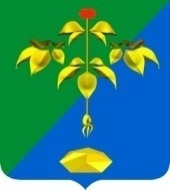 РОССИЙСКАЯ ФЕДЕРАЦИЯПРИМОРСКИЙ КРАЙКОНТРОЛЬНО-СЧЕТНАЯ ПАЛАТА ПАРТИЗАНСКОГО ГОРОДСКОГО ОКРУГА